                                                                                                             проект       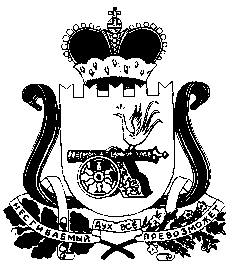 СОВЕТ ДЕПУТАТОВСТОДОЛИЩЕНСКОГО СЕЛЬСКОГО ПОСЕЛЕНИЯПОЧИНКОВСКОГО РАЙОНА СМОЛЕНСКОЙ ОБЛАСТИРЕШЕНИЕот 25.06.2019                                                                         № ___Об утверждении протокола № _1_ заседания счетной комиссии В соответствии с Регламентом Совета депутатов Стодолищенского сельского поселения Починковского района Смоленской области Совет депутатов Стодолищенского сельского поселения Починковского района Смоленской областиРЕШИЛ:1. Утвердить протокол от 25 июня 2019 года № 1 заседания счетной комиссии по избранию Главы  муниципального образования Стодолищенского сельского поселения Починковского района Смоленской области из состава депутатов Совета депутатов Стодолищенского сельского поселения Починковского района Смоленской области. ПРОТОКОЛ № 1заседания счетной комиссии по избранию Главы  муниципального образования Стодолищенского сельского поселения Починковского района Смоленской области   из состава депутатов Совета депутатов Стодолищенского сельского поселения Починковского района Смоленской области «25» июня 2019 годаПредседатель счетной комиссии  –  Боченков А.И.          Секретарь счетной комиссии  -         Скобляков В.А.Член счетной комиссии –                   Алещена А.Н.ПОВЕСТКА  ДНЯ        1.  Об утверждении формы бюллетеня для тайного голосования по избранию Главы  муниципального образования  Стодолищенского сельского поселения Починковского района Смоленской области из состава депутатов Совета депутатов Стодолищенского  сельского поселения Починковского района Смоленской области и изготовлению бюллетеней для тайного голосования по избранию Главы  муниципального образования Стодолищенского сельского поселения Починковского района Смоленской области из состава депутатов Совета депутатов Стодолищенского сельского поселения Починковского района Смоленской области.         2.  О времени, месте и порядке проведения тайного голосования по избранию  Главы муниципального образования Стодолищенского сельского поселения Починковского района Смоленской области из состава депутатов Совета депутатов Стодолищенского  сельского поселения Починковского района Смоленской области.1. СЛУШАЛИ: Боченкова А.И.: В соответствии с Регламентом  Совета депутатов Стодолищенского сельского поселения Починковского района Смоленской области бюллетени для тайного голосования изготавливаются под контролем счетной комиссии по предложенной и утвержденной ею форме в количестве, соответствующем числу депутатов, избранных в Совет депутатов Стодолищенского сельского поселения Починковского района Смоленской области.предложил утвердить форму бюллетеня для тайного голосования по избранию Главы  муниципального образования Стодолищенского сельского поселения Починковского района Смоленской области   из состава депутатов Совета депутатов Стодолищенского сельского поселения Починковского района Смоленской области  согласно образцу и изготовить бюллетени для тайного голосования по избранию  Главы муниципального образования Стодолищенского сельского поселения Починковского района Смоленской области из состава депутатов Совета депутатов Стодолищенского сельского поселения Починковского района Смоленской области в  количестве ____ штук.ГОЛОСОВАЛИ: «за» - ___ ; «против» -  ___; «воздержались» - ___.ПОСТАНОВИЛИ:   Утвердить форму бюллетеня для тайного голосования по избранию Главы муниципального образования Стодолищенского сельского поселения Починковского района Смоленской области из состава депутатов Совета Стодолищенского сельского поселения Починковского района Смоленской области согласно образцу.   Изготовить бюллетени для тайного голосования по избранию Главы муниципального образования Стодолищенского сельского поселения Починковского района Смоленской области из состава депутатов Совета депутатов Стодолищенского сельского поселения Починковского района Смоленской области первого созыва под контролем счетной комиссии по установленной ею форме и в количестве -   ___ штук.2. СЛУШАЛИ:Боченков А.И.	  предложил провести тайное голосование по избранию Главы муниципального образования Стодолищенского сельского поселения Починковского района Смоленской области   из состава депутатов Совета депутатов Стодолищенского сельского поселения Починковского района Смоленской области (далее − тайное голосование) 25 июня 2019 г. в ___ часов 00 минут, в помещении здания администрации и утвердить следующий порядок проведения тайного голосования:каждому депутату Совета депутатов Стодолищенского сельского поселения Починковского района Смоленской области счетной комиссией выдается один бюллетень для тайного голосования по избранию Главы муниципального образования из состава депутатов Совета депутатов Стодолищенского сельского поселения Починковского района Смоленской области    (далее − бюллетень для тайного голосования) (в соответствии со списком депутатов Совета депутатов Стодолищенского сельского поселения Починковского района Смоленской области).    2) При получении бюллетеня для тайного голосования депутат Совета депутатов Стодолищенского сельского поселения Починковского района Смоленской области расписывается напротив своей фамилии в указанном списке.3) заполнение бюллетеня проводится депутатом Совета депутатов Стодолищенского сельского поселения Починковского района Смоленской области лично в кабине для тайного голосования. Бюллетень для тайного голосования опускается в специальный ящик, опечатанный печатью, установленный в зале заседания  Совета депутатов Стодолищенского сельского поселения Починковского района Смоленской области.  В бюллетене для тайного голосования депутат Совета депутатов Стодолищенского сельского  поселения Починковского района Смоленской области  делает отметку напротив фамилии кандидата на должность Главы муниципального образования в квадрате «за» или «против» в зависимости от своего волеизъявления.4)  недействительными считаются бюллетени для тайного голосования неустановленной формы, без двух подписей соответствующих членов счетной комиссии и (или) печати Совета депутатов Стодолищенского сельского поселения Починковского района Смоленской области, а также бюллетени для тайного голосования по которым невозможно установить волеизъявление голосующего;5) фамилии и другие дополнения и изменения, вписанные в бюллетени для тайного голосования во время голосования, при подсчете голосов не учитываются;6) о результатах тайного голосования счетная комиссия составляет протокол, который подписывается всеми ее членами и оглашается ее председателем на заседании Совета депутатов Стодолищенского сельского поселения Починковского района Смоленской области. После заслушивания протокола  Совет депутатов Стодолищенского сельского поселения Починковского района Смоленской области принимает решение об утверждении результатов тайного голосования. Протокол счетной комиссии утверждается открытым голосованием большинством голосов от установленного числа депутатов Совета депутатов Стодолищенского сельского поселения Починковского района Смоленской области. 7)  избранным на должность Главы муниципального образования Стодолищенского сельского поселения Починковского района Смоленской области в соответствии с Уставом Стодолищенского сельского поселения Починковского района Смоленской области, Регламентом Совета депутатов Стодолищенского сельского поселения Починковского района Смоленской области считается кандидат, за которого проголосовало большинство голосов от установленного числа депутатов Совета депутатов Стодолищенского сельского поселения Починковского района Смоленской области тайным голосованием.8) каждый депутат голосует лично. Передача голоса другому депутату запрещена. Депутат, не принявший по той или иной причине участия в голосовании, не вправе голосовать или сдавать бюллетень для тайного голосования в счетную комиссию после завершения процедуры голосования.9)  при выявлении ошибок или нарушений в порядке и процедуре голосования, а также в случаях возникновения каких-то новых обстоятельств, позволяющих уточнить, откорректировать суть уже проголосованного вопроса, по требованию 1/3 от установленного числа депутатов либо заявления счетной комиссии, Совет депутатов Стодолищенского сельского поселения Починковского района Смоленской области может принять решение о проведении повторного голосования.ГОЛОСОВАЛИ: «ЗА» – ___; «ПРОТИВ» – ___; «ВОЗДЕРЖАЛИСЬ» – ___.ПОСТАНОВИЛИ:       Провести тайное голосование по избранию Главы муниципального образования Стодолищенского сельского поселения Починковского района Смоленской области из состава депутатов Совета депутатов Стодолищенского сельского поселения Починковского района Смоленской области первого созыва 25 июня 2019г. в ___ часов 00 минут, в помещении здания администрации и утвердить предложенный порядок проведения тайного голосования.Председатель счетной комиссии		                                    Боченков А.И.Секретарь счетной комиссии		                                              Скобляков В.А.Член счетной комиссии		                                              Алещена А.Н.         И.п. Главы муниципального образования	Стодолищенского сельского поселенияПочинковского района Смоленской области                                                                                    Г.А. Знайко  